STERİLİZASYON SORUMLUSU                       İMZATESLİM EDEN KLİNİK:                            TARİH ALET TÜRÜAğız Ekartörü Ağız SpatülüAynaBol Kaşığı CamCam GodeElmas Porselen Frezi(Piyasemen)Frezler (Muhtelif)Işıklı Turbin (Aeratör)KlempKron AyırıcıKron Sökücü ManuelKroşe PensiKüvetMakas (Ucu Düz)Ölçü Kaşığı (Muhtelif)Periodontal SondPetri KutusuPreselSiman FulfarıSiman SpatülüSondToplam Gelen Alet Sayısı:Teslim EdenTeslim Alan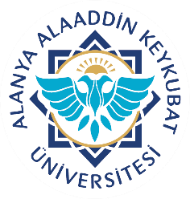 Alanya Alaaddin Keykubat ÜniversitesiDiş Hekimliği Uygulama ve Araştırma MerkeziProtetik Diş Tedavisi A.DKirli/Steril Malzeme Teslim FormuDoküman No.SSH.FR.09Alanya Alaaddin Keykubat ÜniversitesiDiş Hekimliği Uygulama ve Araştırma MerkeziProtetik Diş Tedavisi A.DKirli/Steril Malzeme Teslim FormuYayın Tarihi27.12.2019Alanya Alaaddin Keykubat ÜniversitesiDiş Hekimliği Uygulama ve Araştırma MerkeziProtetik Diş Tedavisi A.DKirli/Steril Malzeme Teslim FormuRevizyon Tarihi08.12.2023Alanya Alaaddin Keykubat ÜniversitesiDiş Hekimliği Uygulama ve Araştırma MerkeziProtetik Diş Tedavisi A.DKirli/Steril Malzeme Teslim FormuRevizyon No.3Alanya Alaaddin Keykubat ÜniversitesiDiş Hekimliği Uygulama ve Araştırma MerkeziProtetik Diş Tedavisi A.DKirli/Steril Malzeme Teslim FormuSayfa Numarası1/1HAZIRLAYANKONTROL EDENONAYLAYANKalite DirektörüBedia AKBACIFakülte Sekreteri V.Yavuz YILDIRIMDekan V.Prof. Dr. Mehmet AKIN